Положениео проведении городской природоохранной операции «Малым рекам чистоту и полноводность»«Берегите воду» - надпись вижу я,И согласен с этим, милые друзья!Состоим мы с вами, братцы, из воды,Так что берегите реки и пруды.Б. ПеровскийВода - это жизнь, экономическое и социальное благо, и в первую очередь она должна использоваться для удовлетворения основных потребностей человека. Но, даже понимая всю важность роли воды в его жизни, человек всё равно продолжает жёстко эксплуатировать водные объекты, безвозвратно изменяя их естественный режим сбросами и отходами. В окрестностях нашего города Нижний Тагил нет мощных водных артерий, зато множество средних рек, мелких речушек и ручьев. Это, прежде всего река Тагил, давшая имя заводу и городу, и её притоки, берущие начало с Уральских гор. В самом городе и вокруг него – целая система прудов и водохранилищ, каналов, искусственно созданных человеком. Живописна панорама Нижнетагильского пруда, вытянувшаяся на 16 километров. Многие водоемы город получил от прошлых времен. В последние годы созданы новые водохранилища и водоводы для улучшения водоснабжения города. Важное место в водоснабжения города принадлежит малым водотокам. Малые реки - это сложные природные объекты, находящиеся в тесной связи с окружающей средой, реагирующие на естественные и антропогенные изменения её компонентов. Малые реки являются одним из показателей общего состояния окружающей среды, поэтому неблагополучие в экологическом состоянии их, как правило, свидетельствует об общем экологическом неблагополучии местности. Посильную помощь в улучшении экологического состояния малых рек города могут оказать дети и учащаяся молодежь.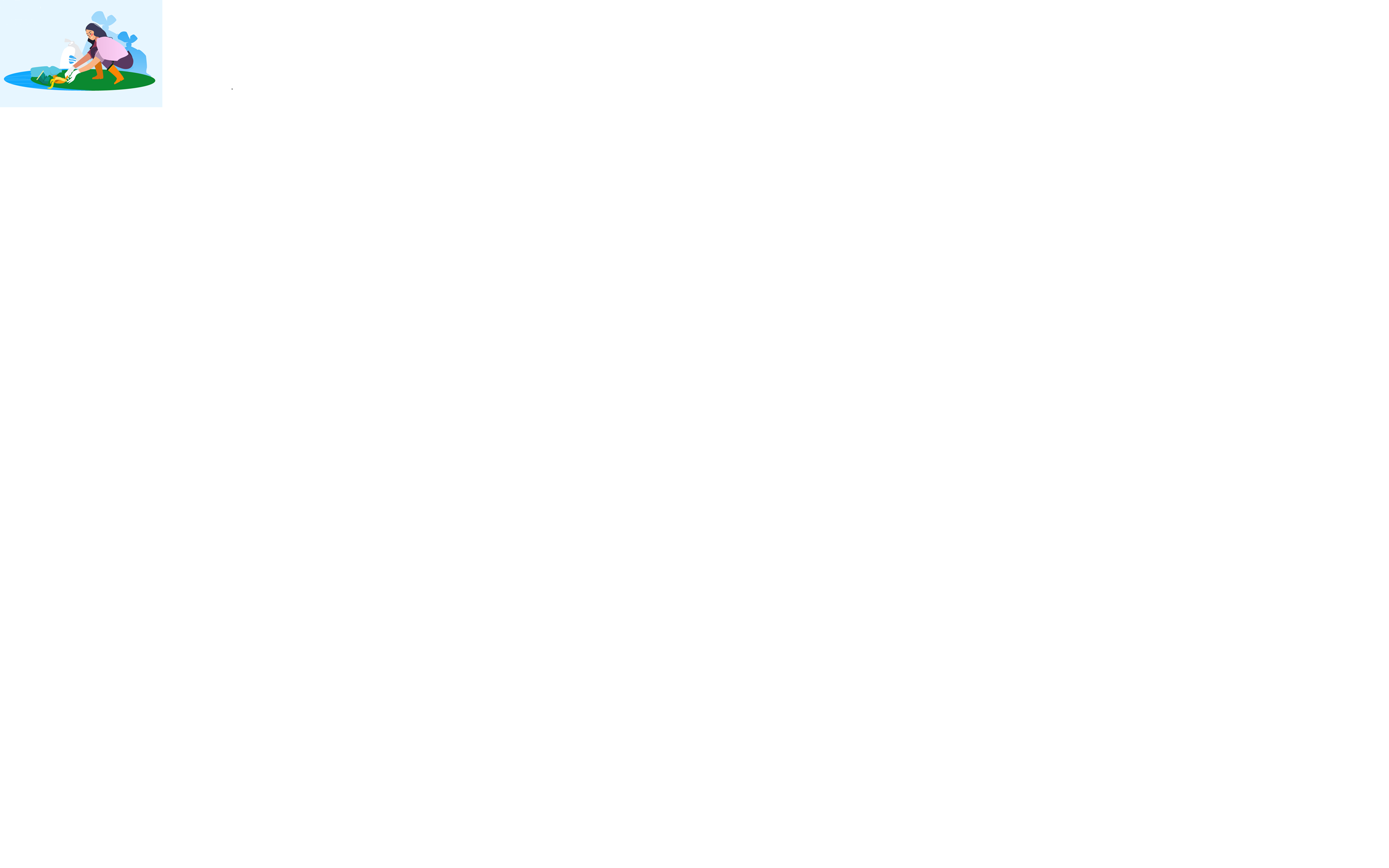 1. Общие положения1.1. Настоящее положение (далее - Положение) регламентирует условия, порядок и сроки проведения городской природоохранной операции «Малым рекам чистоту и полноводность» (далее - операция).1.2. Организация и непосредственное проведение операции в период с 1 июля по 27 августа 2024 года возлагается на Муниципальное автономное учреждение дополнительного образования «Городская станция юных натуралистов» (далее - МАУ ДО ГорСЮН).Цель операции: формирование у учащихся основ экологической культуры в процессе педагогически организованной деятельности по улучшению состояния водных объектов на территории города.Задачи операции:- вовлечение учащихся в практическую деятельность по решению проблем, связанных с охраной малых рек родного города;- выявление водных объектов, требующих пристального внимания для изучения и разработки, природоохранных мер по их восстановлению;- наведение и поддержание санитарного порядка на берегах водных объектов;- популяризация бережного отношения к водным ресурсам родного края;- развитие творческих способностей учащихся;- воспитание у детей и учащихся города чувства гордости и ответственности за природу родного края, как части национального природного богатства.2. Участники операции В операции принимают участие дети и учащаяся молодежь образовательных учреждений от 5 до 18 лет, занимающиеся опытнической, учебно-исследовательской и практической работой в области биологии, экологии под руководством педагога:- воспитанники дошкольных образовательных учреждений;- учащиеся общеобразовательных учреждений;- обучающиеся учреждений дополнительного образования.3. Условия проведения и содержание операции3.1. В ходе операции организуются и проводятся конкурсы:- по очистке берегов водоемов от мусора «Берег добрых дел»;- на лучший творческий проект о состоянии водного объекта «Если бы обитатели водоемов могли говорить»;- настольных игр-ходилок, сделанных своими руками «У воды без беды»;- экологических видеороликов «Голубому ожерелью Тагила – чистые берега!».3.1.1. Конкурс по очистке берегов водоемов от мусора «Берег добрых дел» проводится по номинациям:- Экопрорыв. Один в поле не воин? Участника этой номинации это точно не касается, потому что экопрорыв можно совершить и в одиночку. Проведи самую масштабную уборку, очистив территорию берега любого водоема города от мусора, собрав и сдав на переработку собранный и рассортированный по фракциям мусор. В срок до 20 августа 2024 г. не забудь составить информацию о выполненной работе по очистке берега водоема от мусора.Требования к работам:- содержание работ должно соответствовать тематике конкурса;- количественные результаты работы: количество выходов на уборку, протяжённость убранной береговой линии, количество собранных вторичных ресурсов и т.п.;- качественные результаты работы: необходимо описать качественные изменения: было - стало, отзывы и оценка благополучателей (опрос или анкетирование) и т.п.;- предоставление фотоматериалов.Критерии оценивания:- соответствие теме конкурса;- протяжённость убранной береговой линии;- количество собранных вторичных ресурсов и т.п.;- качество выполнения работы;- социальная значимость и актуальность;- наличие фотоматериалов.- Оригинальная находка. Принимаются фото или видео самого необычного предмета, найденного во время уборки на берегу водоема. В описании находки необходимо указать, каким образом и где была совершена находка.Требования к работам:- соответствие теме конкурса;- социальная значимость и актуальность;- наличие фото/видео материалов.Критерии оценивания:- соответствие номинации конкурса;- оригинальность/необычность находки.3.1.2. Конкурс на лучший творческий проект о состоянии водного объекта «Если бы обитатели водоемов могли говорить». Для участия необходимо выбрать водный объект города, подверженный высокой антропогенной нагрузке, понаблюдать за его жизнью, описать флору и фауну водоема, а также состояние близлежащих территорий. Водный объект - это дом для тысяч видов, он является основой множества экосистем.Требования к работам:- содержание проекта должно соответствовать тематике конкурса;- проект должен содержать следующие части: обоснование выбора водного объекта города и его описание; описание его обитателей в сказочной форме, с присвоением имен, черт характера; рассказ от имени одного или нескольких обитателей водоема об условиях жизни в этом водоеме. Порядок, в котором следуют части творческого проекта, может быть произвольным;- объем работы - не более 3 машинописных страниц, шрифт Times New Roman, высота шрифта 14, межстрочный интервал 1,5;- работа может включать собственный рисунок автора (ов), иллюстрирующий ее содержание.Критерии оценивания:- соответствие номинации конкурса;- наличие собственного представления о грамотном использовании и охране водных объектов города;- творческие находки автора (ов);- оригинальность идеи;- эстетика оформления.3.1.3. Конкурс настольных игр-ходилок, сделанных своими руками «У воды без беды». Отдых на природе - волшебное средство оздоровления организма. Летом начинается чудесная пора купального сезона. Однако счастливое время препровождение может закончиться плачевно, если не соблюдать простейшие правила безопасного поведения на воде. Для участия в конкурсе необходимо проявить фантазию и воображение, изготовить настольную игру - ходилку о правилах поведения на летних водоемах.Требования к работам:- эскиз поля игры на бумаге, формат А3 (А2);- оформление поля игры известными техниками рисования;- наличие истории и приключения героев;- правила игры;- наличие кубика и фишек (можно использовать от другой игры, или сделать новые);-фотография игры - ходилки в формате файла pdf, jpg, jpeg, png.Критерии оценивания:- соответствие теме конкурса;- практическая значимость;- вариативность применения;- творческие находки авторов;- оригинальность идеи;- эстетика оформления.3.1.4. Конкурс экологических видеороликов «Голубому ожерелью Тагила – чистые берега!». Для участия в конкурсе необходимо снять и представить видеоролик в формате социально – экологической рекламы, привлекающий внимание к проблеме сохранения малых рек родного города.Требования к работам:- содержание работ должно соответствовать тематике конкурса;- видеоролик должен привлекать внимание к проблеме сохранения малых рек родного города;- описываются не только проблемы, но и предлагаются пути их решения;- минимальное разрешение видеоролика 480 пикселей. Формат: MOV, AVI, MP4, MKV (на усмотрение участника);- съемка в горизонтальном положении (соотношение сторон видео 16:9 или 4:3);- качество видеосъемки (четкость, контрастность, хороший звук). Приветствуется использование освещения и микрофона в процессе видеосъемки;- жанр создания видеоролика: интервью, новостной репортаж, документальное и игровое кино, видео - открытка, и т.д.;- - длительность видео от 30 секунд до 3 минут;- видео должно сопровождаться титрами с указанием авторов материала. При использовании музыкального сопровождения необходимо указать авторов музыки.- видеоролик может быть разработан по любой технологии: снят на мобильный телефон или профессиональную видеокамеру, изготовлен при помощи редакторов и т.д. Критерии оценивания:- соответствие теме конкурса;- качество видеосъемки;- творческий подход к исполнению работы;- актуальность экологической идеи видеоролика;- информационная насыщенность;- эстетичность оформления;- использование звукового сопровождения.4. Порядок предоставления материалов на конкурсы городской природоохранной операции «Малым рекам чистоту и полноводность»Для участия в городской природоохранной операции «Малым рекам чистоту и полноводность» необходимо до 20 августа 2024 года заполнить регистрационную форму и согласия на обработку персональных данных (Приложение 1 к Положению), прикрепить ссылку для онлайн-просмотра и скачивания файла (Google Диск, Яндекс Диск) в соответствие с выбранным конкурсом и выбранной номинацией, по ссылке https://forms.gle/ZxRCSsp2pkHF4kG17 ссылка также размещена на сайте МАУ ДО ГорСЮН: http://unat.ucoz.ru в разделах «Новости», «Мероприятия 2024», № 34. При регистрации заполняются все пункты с расшифровкой данных: ФИ автора (ов) (полностью), возраст автора (ов), наименование образовательного учреждения, название конкурса, номинации, название работы, ФИО руководителя работы (полностью), должность. За достоверность сведений, указанных в регистрации, ответственность несут руководители или иные представители участников. В случае недостоверности информации, итоговые документы природоохранной операции исправлению не подлежат! По вопросам, связанным с участием в городской природоохранной операции «Малым рекам чистоту и полноводность», можно обращаться по телефону: 8(3435) 41-49-40 или по электронной почте: orgmassnt@yandex.ru.5. Жюри операции5.1. Конкурсные работы оценивает жюри, сформированное Оргкомитетом. Жюри обладает всеми полномочиями на протяжении всей операции.5.2. Жюри операции при оценке представленных конкурсных работ оставляет за собой право не обсуждать принятые ими решения и не доказывать их объективность и обоснованность.Работы, представленные для участия в операции, не рецензируются.6. Поощрение участников операции6.1. Призовые места определяются по каждому конкурсу с учетом  номинации, возрастных групп участников, а также детей с особенностями развития. Лучшие коллективы и отдельные учащиеся награждаются дипломами, участники получают сертификаты.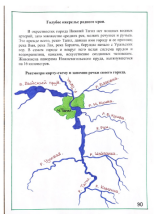 Будем рады, если участие в Операции поможет участникам раскрыться и проявить свои таланты и творческие способности, а малым  рекам нашего города стать чище и полноводнее.Приложение 1К ПоложениюСогласие на обработку персональных данных и использование видеоматериалов (на несовершеннолетних)Я, _________________________________________________________(фамилия, имя, отчество, адрес, паспорт, серия, номер, кем и когда выдан, статус законного представителянесовершеннолетнего – мать, отец, опекун, попечитель или уполномоченный представитель органа опеки ипопечительства или учреждение социальной защиты, в котором находится нуждающийся в опеке или опечительстве несовершеннолетний, либо лица, действующего на основании доверенности, выданнойзаконным представителем) далее – (Законный представитель) даю своё согласие муниципальномуавтономному учреждению дополнительного образования «Городская станция юных натуралистов»,проводящему городскую природоохранную операцию «Малым рекам чистоту и полноводность» (далее – Оператор) на обработку своих персональных данных и персональных данных несовершеннолетнего:_____________________________________________________________________________________________(фамилия, имя, дата рождения, место учебы) (далее – Несовершеннолетний) на следующих условиях.Законный представитель даёт согласие на обработку как с использованием средств автоматизации, так и без использования таких средств своих персональных данных и персональных данных Несовершеннолетнего, то есть совершение, в том числе, следующих действий: сбор, запись, систематизацию, накопление, хранение, уточнение (обновление, изменение), извлечение, использование, обезличивание, блокирование, удаление, уничтожение.Перечень персональных данных Законного представителя, передаваемых Оператору на обработку:- фамилия, имя, отчество;- сведения об основном документе, удостоверяющем личность;- номер телефона;- адрес электронной почты.Перечень персональных данных Несовершеннолетнего, передаваемых Оператору на обработку:-фамилия, имя;-год, месяц, дата рождения;-образовательное учреждение и его адрес, класс;-номер телефона;-адрес электронной почты.Согласие даётся с целью участия Несовершеннолетнего в мероприятиях Оператора.В целях информационного обеспечения Законный представитель согласен на включение в общедоступные источники персональных данных следующих персональных данные Несовершеннолетнего:- фамилия, имя;- год, месяц, дата рождения;- образовательное учреждение и его адрес.Персональные данные подлежат хранению в течение сроков, установленных законодательством Российской Федерации. Законный представитель даёт своё согласие на использование видеоматериалов Несовершеннолетнего исключительно в целях:- размещения на официальных сайтах в сети Интернет и на страницах в социальной сети «ВКонтакте» МАУ ДО ГорСЮН, управления образования Администрации города Нижний Тагил, Администрации города Нижний Тагил; - города Нижний Тагил Свердловской области;- размещения в роликах МАУ ДО ГорСЮН, распространяемых для всеобщего сведения по телевидению (в том числе путём ретрансляции), а также с использованием информационно-телекоммуникационной сети «Интернет» целиком либо отдельными фрагментами видеоматериалов.Я информирован(а), что Оператор гарантирует обработку видеоматериалов Несовершеннолетнего в соответствии с интересами Оператора и с действующим законодательством Российской Федерации.Настоящее согласие действует со дня его подписания до дня отзыва в письменной форме.Законный представитель может отозвать настоящее согласие путём направления письменного заявления Оператору. В этом случае Оператор прекращает обработку персональных данных, которые подлежат уничтожению, если отсутствуют иные правовые основания для обработки, установленные законодательством Российской Федерации.Законный представитель подтверждает, что, давая согласие, действует по собственной воле и в интересах Несовершеннолетнего.«                    » 2024г./ __________________________________________(подпись)(инициалы, фамилия)Согласие субъекта (руководителя) на обработку персональных данныхи использование видеоматериаловЯ, __________________________________________________________________(фамилия, имя, отчество, сведения о рождении (число, месяц, год рождения) (далее - Субъект) даю своёсогласие Муниципальному автономному учреждению дополнительного образования «Городская станцияюных натуралистов» (далее - Оператор) на обработку своих персональных данных:____________________________________________________________________________________________________________________________________________________________________________________________________1.Субъект даёт согласие на обработку, как с использованием средств автоматизации, так и без использования таких средств, своих персональных данных, т. е. совершение, в том числе следующих действий: сбор, запись, систематизацию, накопление, хранение, уточнение (обновление, изменение), извлечение, использование, обезличивание, блокирование, удаление, уничтожение.2.Перечень персональных данных Субъекта, передаваемых Оператору на обработку:-фамилия, имя, отчество;-год, месяц, дата рождения;-образовательное учреждение и его адрес;-номер телефона;-адрес электронной почты.3.Согласие даётся Субъектом с целью участия в конкурсных мероприятиях Оператора.4.Субъект даёт согласие на передачу персональных данных третьим лицам и получение персональныхданных от третьих лиц: управления образования, а также других учреждений и иных организаций, принимающих участие в проведении конкурсных мероприятий, для достижения вышеуказанных целей.5.В целях информационного обеспечения Субъект (участник выставки) согласен на включение в общедоступные источники персональных данных следующих персональных данных:-фамилия, имя, отчество;-год, месяц, дата рождения;-образовательное учреждение и его адрес.-номер телефона;-адрес электронной почты.6 Субъект даёт своё согласие на использование видеоматериалов с его участием исключительно в целях:–размещения на официальных сайтах в сети Интернет и на страницах в социальной сети «ВКонтакте» МАУ ДО ГорСЮН, управления образования Администрации города Нижний Тагил, Администрации города Нижний Тагил;–размещения в роликах МАУ ДО ГорСЮН, распространяемых для всеобщего сведения по телевидению (в том числе путём ретрансляции), а также с использованием информационно-телекоммуникационной сети «Интернет» целиком либо отдельными фрагментами видеоматериалов.7.Обработка персональных данных (за исключением хранения) прекращается по достижении цели обработки и прекращения обязательств по заключённым договорам и соглашениям.7.1. Персональные данные подлежат хранению в течение сроков, установленных законодательством РФ.7.2. После завершения обработки персональные данные уничтожаются.7.3. Субъект может отозвать настоящее согласие путём направления письменного заявления Оператору. В этом случае Оператор прекращает обработку персональных данных, а персональные данные подлежат уничтожению, если отсутствуют иные правовые основания для обработки, установленные законодательством РФ.«_______________» _________2024 года.Подпись__________________________________(ФИО)Приложение 2К ПоложениюАнкетапо выявлению степени удовлетворенности участниковгородской природоохранной операции «Малым рекам чистоту и полноводность»Уважаемый участник!Просим тебя принять участие в анкетировании, которое проводится с целью выявления степени удовлетворенности участием в городской природоохранной операции «Малым рекам чистоту и полноводность».1. Считаешь ли ты, что участие в данном мероприятии принесло тебе пользу?- большую;- небольшую;- возможно, пригодится в жизни;2. Твое отношение к участию в мероприятии:- участвовал с удовольствием;- особой радости не испытывал;- участвовал по просьбе учителя (воспитателя, родителя)4. Если будет возможность, будешь ли ты снова участвовать в мероприятии?- обязательно- зависит от обстоятельств- не знаю.3.Удовлетворены ли Вы?ДАЧастичноНЕТЗатрудняюсьорганизацией мероприятия